§872.  Judicial action1.  Nonconflicting-interest transaction not actionable.  A transaction effected or proposed to be effected by a corporation, or by an entity controlled by a corporation, may not be the subject of equitable relief, or give rise to an award of damages or other sanctions against a director of the corporation, in a proceeding by a shareholder or by or in the right of the corporation on the ground that the director has an interest regarding the transaction if it is not a director’s conflicting-interest transaction.[PL 2007, c. 289, §28 (AMD).]2.  Conflicting-interest transaction not actionable if standards met.  A director's conflicting-interest transaction may not be the subject of equitable relief or give rise to an award of damages or other sanctions against a director of the corporation, in a proceeding by a shareholder or by or in the right of the corporation, on the ground that the director has an interest regarding the transaction, if:A.  Directors' action regarding the transaction was taken in compliance with section 873 at any time;  [PL 2007, c. 289, §28 (AMD).]B.  Shareholders' action regarding the transaction was taken in compliance with section 874 at any time; or  [PL 2007, c. 289, §28 (AMD).]C.  The transaction, judged according to the circumstances at the relevant time, is established to have been fair to the corporation.  For purposes of this paragraph, a transaction is fair to a corporation if, taken as a whole, the transaction was beneficial to the corporation, taking into appropriate account whether the transaction was:(1)  Fair in terms of the director's dealings with the corporation; and(2)  Comparable to what might have been obtained in an arms-length transaction, given the consideration paid or received by the corporation.  [PL 2007, c. 289, §28 (AMD).][PL 2007, c. 289, §28 (AMD).]SECTION HISTORYPL 2001, c. 640, §A2 (NEW). PL 2001, c. 640, §B7 (AFF). PL 2003, c. 344, §B69 (AMD). PL 2007, c. 289, §28 (AMD). The State of Maine claims a copyright in its codified statutes. If you intend to republish this material, we require that you include the following disclaimer in your publication:All copyrights and other rights to statutory text are reserved by the State of Maine. The text included in this publication reflects changes made through the First Regular and First Special Session of the 131st Maine Legislature and is current through November 1. 2023
                    . The text is subject to change without notice. It is a version that has not been officially certified by the Secretary of State. Refer to the Maine Revised Statutes Annotated and supplements for certified text.
                The Office of the Revisor of Statutes also requests that you send us one copy of any statutory publication you may produce. Our goal is not to restrict publishing activity, but to keep track of who is publishing what, to identify any needless duplication and to preserve the State's copyright rights.PLEASE NOTE: The Revisor's Office cannot perform research for or provide legal advice or interpretation of Maine law to the public. If you need legal assistance, please contact a qualified attorney.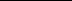 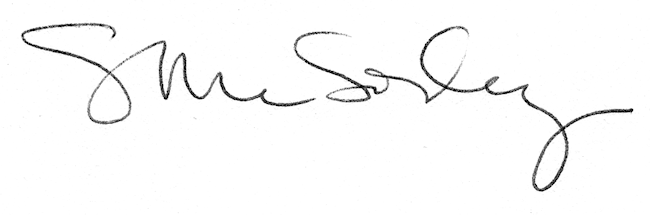 